 		BENCHMARKS for WRITING, CRITICAL THINKING and INFORMATION LITERACY SKILL IN GENERAL EDUCATION COURSES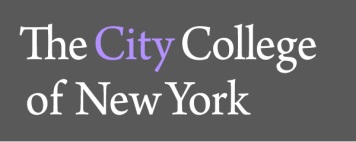 Office of General Education		Benchmarks per LevelLevel I courses reinforce skills students learn in FIQWS/ENGL 110; Students will compose essays such as personal narratives/reflections, summary and response, and critical analysis accomplishing the following:Writing: 70% of students will reach Milestone 1 (score 2) Present Context of and state purpose for writing	Develop appropriately organized essay containing a clear thesis statement and credible, relevant evidenceUse appropriate language that conveys meaning and is grammatically correctCritical Thinking: 60% of students will reach Milestone 1 (score 2) Clearly state issue/problemAnalyze and/or synthesize evidence derived from appropriate sources	Develop logical conclusions based on evidenceInformation Literacy: 60% of students will reach Milestone 1 (score 2)demonstrate a clear understanding of information needs and ability to search efficiently (within assigned texts and/or by source search)Demonstrate an understanding of scholarly sources (library visit)Articulate credibility of sources or as appropriate to the disciplineUse information ethically by citing sources and not plagiarizingLevel II courses build upon skills students learn in FIQWS/ENGL 110 and reinforce skills students learn in ENGL 210; Students will compose essays such as reports, summary and response, and researched critical analysis including an argument accomplishing the following:Writing: 80 (75?)% of students will reach Milestone 1 (score 2) and 20% will reach Milestone 2Present context of and state purpose for writing	Develop appropriately organized essay containing a clear thesis statement (argument) and credible, relevant evidenceUse appropriate language that conveys meaning and is grammatically correctCritical Thinking: 70% of students will reach Milestone 1 (score 2) and 20% will reach Milestone 2Clearly state issue/problem delivering relevant informationFormulate and argue a clear position on the issue taking into account different points of view Analyze and/or synthesize evidence derived from appropriate sources	Analyze own and others’ assumptions (optional, depends on class)Develop logical conclusions based on evidence taking into account opposing points of viewInformation Literacy: 70% of students will reach Milestone 1 (score 2)Demonstrate a clear understanding of information needs and ability to search efficiently (either within assigned texts or by source search)Understand and review information sources, consider if amount of information is sufficient to address the issueArticulate credibility of sources (as appropriate to the discipline)Use information ethically by citing sources and not plagiarizingLearning OutcomeBenchmark for Level I courses (1st year)Benchmark Level II courses (2nd year)Typical assignmentsLevel I: summary and response, description, narrationLevel II: reports, summary and response, researched critical analysis with argumentWriting SkillsContext of and Purpose for WritingBegins to show awareness of audience's perceptions and assumptions                          Demonstrates awareness of context, audience, purpose, and to the assigned tasks(s)                                              Writing SkillsThesis/Main ideaThesis is clearly stated / expressed as a main idea                                                 Thesis is clearly stated / defended with argument                                                              Writing SkillsStructure and Organization-Has a coherent introduction though it might lack some focus to set up the thesis-Progression of thought within paragraphs is clear and logical but not necessarily from paragraph to paragraph-Has a coherent conclusion though it might need greater focus                                                                -Has a focused introduction that effectively sets up the thesis-Progression of thought both within and between paragraphs is clear and logical-Has a clear and focused conclusion   Writing SkillsEvidence and Development-Uses appropriate and relevant content to develop and explore ideas through most of the work-Demonstrates an attempt to use credible and/or relevant sources to support ideas appropriate for the discipline and genre of the writing                                                                        -Uses appropriate, relevant, and compelling content to explore ideas within the context of the discipline and shape the whole work.-Demonstrates consistent use of credible, relevant sources to support ideas that are situated within the discipline and genre of the writing                                       Writing SkillsControl of Syntax and MechanicsUses language that generally conveys meaning to readers with clarity; writing may include some errors                              Uses straightforward language that conveys meaning to readers and has few errors              Critical Thinking SkillsExplanation of issuesIssue/ problem to be considered critically is stated (might leave some terms undefined, ambiguities unexplored, backgrounds unknown                                                            Issue/ problem to be considered critically is stated clearly delivering all relevant information                                                 Target 20%                                                                                                                                                                 Critical Thinking SkillsEvidence /Analysis and Synthesis Selecting & using info to investigate a point of view/conclusionInformation is taken from source(s) though with not  interpretation/evaluation to develop a coherent analysis/synthesis                                                               Information is taken from source(s) with at least some interpretation/ evaluation             Critical Thinking SkillsConclusions and related outcomes (implications and consequences)Conclusion is logically tied to information (although information might not be chosen to fit the desired conclusion); some related outcomes are identified clearly                                                           Conclusion is logically tied to a range of information, including opposing viewpoints; related outcomes are identified clearly           Target 20%                                       Critical Thinking SkillsOptional, depends on class Context /AssumptionsStudent’s positionN/A-Analyze own and others' assumptions and several relevant contexts when presenting a position.-Formulate and argue a clear position on an issue taking into account different points of viewInfo. Literacy SkillsDemonstrates a clear understanding of info needs and is able to search efficiently (within assigned texts and/or by source search)-Understands the research question but may not be fully confident in identifying search term(s) -Has knowledge of an information source -Might need assistance in interpreting the information collected                    -Understands the research question -Has knowledge of an information source -Might need assistance in interpreting the information collected                           Info. Literacy SkillsEffectively evaluates information sources-Demonstrate an understanding of scholarly sources-Uses scholarly databases               Understands and reviews information sources, considers whether the amount of information is sufficient to address the issue.                                              Info. Literacy SkillsArticulates credibility of sources If appropriate to the discipline, mentions one aspect of credibility (authority, affiliation of author, timeliness, bias)                                          If appropriate to the discipline, articulates 2 or more aspects of credibility of sources (authority, affiliation of author, timeliness, bias) Info. Literacy SkillsUses information ethically-Uses appropriate citation style; might need improvement in formatting the bibliographies and footnotes                           -Does not plagiarize                      Uses appropriate citation style; might need improvement in formatting the bibliographies and footnotes                                              -Does not plagiarize                             